Universidad Nacional José Faustino Sánchez Carrión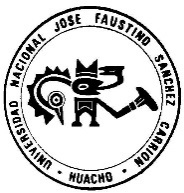 Facultad de Ciencias EmpresarialesE.A.P. GESTION EN TURISMO Y HOTELERÍA SILABO DATOS GENERALES:Asignatura 		: Historia del Perú I Código		: 44103Escuela		: E.A.P. Gestión en Turismo y Hotelería Departamento	: Administración y Gestión.Ciclo de Estudio	: 2015 – I (Abril – Julio)Horas Semanales	: TH4; HT 2, HP 2Pre – requisito	: Ninguno Ciclo Académico	: I “A” – 1”B”Especialidad	: Gestión en Turismo y Hotelería.Docente		: Lic. Obdulio E. Chuco Arias SUMILLA:Describir las nuevas teorías y hallazgos arqueológicos de la Cultura Peruana, para ello reunir información de diversos eventos referentes desde el periodo lítico hasta el Horizonte Tardío o Inca, valorando las manifestaciones Culturales de las diversas Formaciones Sociales y Políticas que se desarrollaron en el Perú Prehispánico. CAPACIDADES AL FINALIZAR EL CURSO:INDICADORES DE CAPACIDADES AL FINALIZAR EL CURSO.DESARROLLO DE LAS UNIDADES DIDÁCTICAS.VI. 	MATERIALES EDUCATIVOS Y OTROS RECURSOS DIDÁCTICOS.Los materiales educativos y recursos didácticos  que se utilizarán en el desarrollo del presente curso:Materiales Convencionales como Separatas, Libros, Guías de prácticas y pizarra acrílica. Laptop con conexión a internet. Materiales audiovisuales con videos.Programas informáticos (CD, USB, Educativos)Presentaciones multimedia, animaciones y simulaciones interactivas) Servicio telemáticos, sitios, web, correo electrónico y otros.      -      Uso de plataformas informáticas con fines educativos.VII.- 	EVALUACIONLa evaluación  que se propone será por Unidad Didáctica y debe responder a la Evidencia de conocimiento, evidencia de producto  y a la Evidencia de conocimiento (Esta descrito en cada capacidad  de las cuatro unidades didácticas), además las notas quedarán distribuidas de la siguiente manera: PF=  P1 =P2                                           2                                                                            VIII.- 	BIBLIOGRAFÍA Y REFERENCIA WEBUNIDAD DIDÁCTICA I:CARDICH, Augusto.2006	Hacia una Prehistoria de Sudamérica CARDICH, Augusto.1981	Origen del Hombre y Cultura Andina T.I. Edit. Juan Mejía Baca.BRAUDEL, Fernand. 		La Historia y las Ciencias Sociales. Alianza Editorial Madrid.KAUFFMAN DOIG, F. 2005	Manual De Arqueología Peruana Edit. PEISA. SILVA JORGE, 2002		Origen de las Civilizaciones Andinas. I.E.A.UNIDAD DIDÁCTICA II.LUMBRERAS, LUIS G.2005	Arqueología de América Andina Edit. Milla Batres KAUFFMAN, Doig, F. 2005	Manual de Arqueología Peruana Edit. PEISA.SILVA S. JORGE. 2005	Origen de las Civilizaciones Andinas LYNCH, THOMAS		Presencia y Adaptación del Hombre en los Andes Sudamericanos.	UNIDAD DIDACTICA III:LUMBRERAS, LUIS G. 1989	Chavín de Huantar en el nacimiento de la civilización. INDEA SILVA S. JORGE.2002	Origen de las civilizaciones  Andinas.I.E.A.LUMBRERAS, LUIS G. 2000	Orígenes de la civilización en el Perú Edit. Milla BatresUNIDAD DIDACTICA IV:POZZ, ESCOT, DENISSE. 1991  El Imperio Wari. En: Los Incas y el Antiguo  Perú. MadridSILVAS S. JORGE. 2002	Origen de las civilizaciones Andinas I.E.A RAVINES, ROGGER 1981	Reinos y Señoríos locales de los Andes Centrales 800-1,476 d.C. en Historia del Perú T. I Edit. Mejía Baca.MURRA, JOHN V. 1975	Formaciones Económicas y Políticas del Mundo Andino. I.E.P.	                             ________________________     	          Firma y Post Firma del Docente	CAPACIDAD DE LA UNIDAD DIDÁCTICANOMBRE DE LA UNIDAD DIDÁCTICASEMANASUNIDAD IAnte el planteamiento de la información conjunta de las Teorías de los Orígenes del Hombre Americano y Peruano, determinar las características de cada una de ellas tomando como base la bibliografía y referencias válidas.El Hombre Americano, Peruano y el Pre cerámico.1, 2, 3 y 4Del 06 al 30 de AbrilUNIDAD IIAnte planteamiento de diferencias entre el Arcaico y Período Formativo, determine las características  de cada una de ellas, tomando como base los últimos hallazgos y la bibliografía existente. El Arcaico y el Período Formativo.5,6, 7 y 8Del 04 al 29 de MayoUNIDAD IIITomando como referencia y los trabajos realizados por arqueólogos como: Lumbreras, Richard Burger y otros identificar aquellos que pertenecen al Horizonte Temprano y al Intermedio Temprano  tomando como base la cronología de Jhon Rowe.El Horizonte Temprano y el Intermedio Temprano.9,10,11 y 12Del 01  al 30 de JunioUNIDAD IVTomando como referencia los trabajos  de D. Menzel y L.G. Lumbreras, identificar las manifestaciones culturales de la Cultura Huari y las unidades étnicas del Intermedio Tardío y el Horizonte Tardío o Inca.El Horizonte Medio Huari y el Intermedio Tardío e Inca. 13, 14,15 y 16.Del 01 al 31 de Julio NUMEROINDICADORES DE CAPACIDAD AL FINALIZAR EL CURSO1Traza las rutas del  desplazamiento del hombre americano. 2Traza las rutas de los orígenes de la cultura peruana.3Explica los acontecimientos importantes que se desarrollaron en cada etapa  del Pre cerámico.4Menciono el modo de vida del hombre en la sierra y en la costa  durante el periodo lítico. 5Destacar las manifestaciones culturales de gran trascendencia durante el Arcaico y Periodo Formativo.6Ubica en el mapa del Perú en la región de la Costa  todos los asentamientos que corresponden al Arcaico.7Localiza en el mapa del Perú todos los asentamientos que corresponden al período formativo. 8Explica fue como el modo de vida de los hombres durante el Arcaico y Período Formativo.9En el mapa del Perú ubica el lugar donde se desarrolló Chavín y su área de expansión. 10Explica el surgimiento y desarrollo de las Culturas  Paracas y Nazca.11Describe  las manifestaciones culturales de la Cultura Chavín. 12Discute sobre la importancia cultural de los Moches y su área de expansión.13Discutir sobre el concepto de Horizonte Huari, según el arqueólogo William Isbell.14Localiza en el mapa del Perú el área de expansión de los Huaris.15En el mapa del Perú ubica todas las unidades étnicas durante el Intermedio Tardío.16Menciona las manifestaciones culturales de las unidades étnicas y el surgimiento del Estado Inca. CAPACIDAD DE LA UNIDAD DIDÁCTICA  I.- Ante el Planteamiento de la Información conjunta de las Teorías de los Orígenes  del Hombre Americano y Peruano, determinar las características de cada una de ellas tomando como base la bibliografía y referencias  válidas. CAPACIDAD DE LA UNIDAD DIDÁCTICA  I.- Ante el Planteamiento de la Información conjunta de las Teorías de los Orígenes  del Hombre Americano y Peruano, determinar las características de cada una de ellas tomando como base la bibliografía y referencias  válidas. CAPACIDAD DE LA UNIDAD DIDÁCTICA  I.- Ante el Planteamiento de la Información conjunta de las Teorías de los Orígenes  del Hombre Americano y Peruano, determinar las características de cada una de ellas tomando como base la bibliografía y referencias  válidas. CAPACIDAD DE LA UNIDAD DIDÁCTICA  I.- Ante el Planteamiento de la Información conjunta de las Teorías de los Orígenes  del Hombre Americano y Peruano, determinar las características de cada una de ellas tomando como base la bibliografía y referencias  válidas. CAPACIDAD DE LA UNIDAD DIDÁCTICA  I.- Ante el Planteamiento de la Información conjunta de las Teorías de los Orígenes  del Hombre Americano y Peruano, determinar las características de cada una de ellas tomando como base la bibliografía y referencias  válidas. CAPACIDAD DE LA UNIDAD DIDÁCTICA  I.- Ante el Planteamiento de la Información conjunta de las Teorías de los Orígenes  del Hombre Americano y Peruano, determinar las características de cada una de ellas tomando como base la bibliografía y referencias  válidas. CAPACIDAD DE LA UNIDAD DIDÁCTICA  I.- Ante el Planteamiento de la Información conjunta de las Teorías de los Orígenes  del Hombre Americano y Peruano, determinar las características de cada una de ellas tomando como base la bibliografía y referencias  válidas. CAPACIDAD DE LA UNIDAD DIDÁCTICA  I.- Ante el Planteamiento de la Información conjunta de las Teorías de los Orígenes  del Hombre Americano y Peruano, determinar las características de cada una de ellas tomando como base la bibliografía y referencias  válidas. UNIDAD DIDÁCTICA ISEMANA CONTENIDOSCONTENIDOSCONTENIDOSCONTENIDOSESTRATEGIA DIDÁCTICAESTRATEGIA DIDÁCTICAINDICADORES DEL LOGRO DE LA CAPACIDAD.UNIDAD DIDÁCTICA ISEMANA CONCEPTUALPROCEDIMENTALPROCEDIMENTALACTITUDINALESTRATEGIA DIDÁCTICAESTRATEGIA DIDÁCTICAINDICADORES DEL LOGRO DE LA CAPACIDAD.UNIDAD DIDÁCTICA I1Introducción al curso. Definición de las teorías de los orígenes del hombre americano.Esboza la importancia de las teorías de los orígenes del Hombre Americano.Esboza la importancia de las teorías de los orígenes del Hombre Americano.Justifica la importancia de la llegada del hombre.Exposición de videos relacionados tema.Exposición académica y diálogo con los estudiantes.Expositivo y dialogado.Exposición de videos relacionado al tema.Exposición de videos relacionados tema.Exposición académica y diálogo con los estudiantes.Expositivo y dialogado.Exposición de videos relacionado al tema.Traza las rutas del desplazamiento del Hombre Americano.UNIDAD DIDÁCTICA I2Describir las teorías de los orígenes de la Cultura Peruana. Comparar las Teorías de J.C. Tello y el de Max Uhle.Comparar las Teorías de J.C. Tello y el de Max Uhle.Debatir las dos teorías de los orígenes de la Cultura Peruana.Exposición de videos relacionados tema.Exposición académica y diálogo con los estudiantes.Expositivo y dialogado.Exposición de videos relacionado al tema.Exposición de videos relacionados tema.Exposición académica y diálogo con los estudiantes.Expositivo y dialogado.Exposición de videos relacionado al tema.Trazar las rutas de los orígenes de la Cultura Peruana.UNIDAD DIDÁCTICA I3Definición de cada una de las Etapas del Pre cerámico.Esboza la importancia de cada etapa del Pre cerámicoEsboza la importancia de cada etapa del Pre cerámicoValora cada etapa del pre cerámico.Exposición de videos relacionados tema.Exposición académica y diálogo con los estudiantes.Expositivo y dialogado.Exposición de videos relacionado al tema.Exposición de videos relacionados tema.Exposición académica y diálogo con los estudiantes.Expositivo y dialogado.Exposición de videos relacionado al tema.Explicar los acontecimientos importantes que se desarrollaron en cada etapa del pre cerámico.UNIDAD DIDÁCTICA I4Establecer comparaciones y diferencias  de las tradiciones líticas y tipos de ocupación del hombre en la sierra y en la costa.Identificar los tipos de instrumentos líticos.Identificar los tipos de instrumentos líticos.Proponer las técnicas adecuadas utilizadas en las pinturas rupestres.Exposición de videos relacionados tema.Exposición académica y diálogo con los estudiantes.Expositivo y dialogado.Exposición de videos relacionado al tema.Exposición de videos relacionados tema.Exposición académica y diálogo con los estudiantes.Expositivo y dialogado.Exposición de videos relacionado al tema.Mencionar el modo de vida del hombre en la sierra y en la costa durante el período lítico.UNIDAD DIDÁCTICA I4EVALUACION DE LA UNIDAD DIDÁCTICAEVALUACION DE LA UNIDAD DIDÁCTICAEVALUACION DE LA UNIDAD DIDÁCTICAEVALUACION DE LA UNIDAD DIDÁCTICAEVALUACION DE LA UNIDAD DIDÁCTICAEVALUACION DE LA UNIDAD DIDÁCTICAEVALUACION DE LA UNIDAD DIDÁCTICAUNIDAD DIDÁCTICA I4EVIDENCIA DE CONOCIMIENTOSEVIDENCIA DE CONOCIMIENTOSEVIDENCIA DEL PRODUCTOEVIDENCIA DEL PRODUCTOEVIDENCIA DEL PRODUCTOEVIDENCIA DE DESEMPEÑOEVIDENCIA DE DESEMPEÑOUNIDAD DIDÁCTICA IEvaluación oral y escrito. Se incluirán en la evaluación varios videos.Evaluación oral y escrito. Se incluirán en la evaluación varios videos.Entrega de sus prácticas  calificada luego de cada sesión /semana  y la entrega  del avance de su trabajo  de investigación y trabajo de campo.Entrega de sus prácticas  calificada luego de cada sesión /semana  y la entrega  del avance de su trabajo  de investigación y trabajo de campo.Entrega de sus prácticas  calificada luego de cada sesión /semana  y la entrega  del avance de su trabajo  de investigación y trabajo de campo.Maneja los procedimientos y proponer soluciones para que le permite resolver los problemas.Maneja los procedimientos y proponer soluciones para que le permite resolver los problemas.CAPACIDAD DE LA UNIDAD DIDÁCTICA  II.- Ante el Planteamiento de diferencias entre el Arcaico y Periodo Formativo determine las características de cada una de ellas,  tomando como base los últimos hallazgos y la bibliografía existente. CAPACIDAD DE LA UNIDAD DIDÁCTICA  II.- Ante el Planteamiento de diferencias entre el Arcaico y Periodo Formativo determine las características de cada una de ellas,  tomando como base los últimos hallazgos y la bibliografía existente. CAPACIDAD DE LA UNIDAD DIDÁCTICA  II.- Ante el Planteamiento de diferencias entre el Arcaico y Periodo Formativo determine las características de cada una de ellas,  tomando como base los últimos hallazgos y la bibliografía existente. CAPACIDAD DE LA UNIDAD DIDÁCTICA  II.- Ante el Planteamiento de diferencias entre el Arcaico y Periodo Formativo determine las características de cada una de ellas,  tomando como base los últimos hallazgos y la bibliografía existente. CAPACIDAD DE LA UNIDAD DIDÁCTICA  II.- Ante el Planteamiento de diferencias entre el Arcaico y Periodo Formativo determine las características de cada una de ellas,  tomando como base los últimos hallazgos y la bibliografía existente. CAPACIDAD DE LA UNIDAD DIDÁCTICA  II.- Ante el Planteamiento de diferencias entre el Arcaico y Periodo Formativo determine las características de cada una de ellas,  tomando como base los últimos hallazgos y la bibliografía existente. CAPACIDAD DE LA UNIDAD DIDÁCTICA  II.- Ante el Planteamiento de diferencias entre el Arcaico y Periodo Formativo determine las características de cada una de ellas,  tomando como base los últimos hallazgos y la bibliografía existente. CAPACIDAD DE LA UNIDAD DIDÁCTICA  II.- Ante el Planteamiento de diferencias entre el Arcaico y Periodo Formativo determine las características de cada una de ellas,  tomando como base los últimos hallazgos y la bibliografía existente. UNIDAD DIDÁCTICA IISEMANA CONTENIDOSCONTENIDOSCONTENIDOSCONTENIDOSESTRATEGIA DIDÁCTICAESTRATEGIA DIDÁCTICAINDICADORES DEL LOGRO DE LA CAPACIDAD.UNIDAD DIDÁCTICA IISEMANA CONCEPTUALPROCEDIMENTALPROCEDIMENTALACTITUDINALESTRATEGIA DIDÁCTICAESTRATEGIA DIDÁCTICAINDICADORES DEL LOGRO DE LA CAPACIDAD.UNIDAD DIDÁCTICA II5Definición del Arcaico  y Periodo Formativo.Identificar cada etapa del Arcaico. Inferior, Medio, Tardío.Identificar cada etapa del Arcaico. Inferior, Medio, Tardío.Apreciar el Proceso de la domesticación de plantas y animales. Exposición académica buscando la motivación  en los estudiantes.Exposición  de videos Salida de campo al valle del Mantaro (Dto. de  de Junín) o la costa norte para la visita de los Museos. EXAMEN PARCIAL Exposición académica buscando la motivación  en los estudiantes.Exposición  de videos Salida de campo al valle del Mantaro (Dto. de  de Junín) o la costa norte para la visita de los Museos. EXAMEN PARCIALDestacar las manifestaciones culturales de gran trascendencia durante el Arcaico y Período Formativo.UNIDAD DIDÁCTICA II6Describir cada  etapa del Arcaico.Identificar los asentamientos de cada etapa, tanto en la costa y sierra del PerúIdentificar los asentamientos de cada etapa, tanto en la costa y sierra del PerúApreciar las técnicas  utilizados en el campo de la Arquitectura. Exposición académica buscando la motivación  en los estudiantes.Exposición  de videos Salida de campo al valle del Mantaro (Dto. de  de Junín) o la costa norte para la visita de los Museos. EXAMEN PARCIAL Exposición académica buscando la motivación  en los estudiantes.Exposición  de videos Salida de campo al valle del Mantaro (Dto. de  de Junín) o la costa norte para la visita de los Museos. EXAMEN PARCIALUbica en el mapa del Perú en la región de la Costa todos los asentamientos que corresponde al ARCAICO.UNIDAD DIDÁCTICA II7Definición de cada etapa del periodo formativo.Identificar los asentamientos de cada etapa en la costa y sierra del Perú.Identificar los asentamientos de cada etapa en la costa y sierra del Perú.Justificar la importancia de la religión en el Período Formativo. Exposición académica buscando la motivación  en los estudiantes.Exposición  de videos Salida de campo al valle del Mantaro (Dto. de  de Junín) o la costa norte para la visita de los Museos. EXAMEN PARCIAL Exposición académica buscando la motivación  en los estudiantes.Exposición  de videos Salida de campo al valle del Mantaro (Dto. de  de Junín) o la costa norte para la visita de los Museos. EXAMEN PARCIALLocaliza en el mapa  del Perú todos los asentamientos que corresponden al Período formativo.UNIDAD DIDÁCTICA II8Establecer comparaciones y diferencias entre Arcaico y Periodo Formativo.Discutir la importancia de las etapas: El Arcaico y el Formativo.Discutir la importancia de las etapas: El Arcaico y el Formativo.Debatir sobre las manifestaciones culturales en la etapa del Arcaico y Formativo. Exposición académica buscando la motivación  en los estudiantes.Exposición  de videos Salida de campo al valle del Mantaro (Dto. de  de Junín) o la costa norte para la visita de los Museos. EXAMEN PARCIAL Exposición académica buscando la motivación  en los estudiantes.Exposición  de videos Salida de campo al valle del Mantaro (Dto. de  de Junín) o la costa norte para la visita de los Museos. EXAMEN PARCIALExplica en forma breve de como fue el modo de vida de los hombres durante el Arcaico y periodo formativo. UNIDAD DIDÁCTICA II8EVALUACION DE LA UNIDAD DIDÁCTICAEVALUACION DE LA UNIDAD DIDÁCTICAEVALUACION DE LA UNIDAD DIDÁCTICAEVALUACION DE LA UNIDAD DIDÁCTICAEVALUACION DE LA UNIDAD DIDÁCTICAEVALUACION DE LA UNIDAD DIDÁCTICAEVALUACION DE LA UNIDAD DIDÁCTICAUNIDAD DIDÁCTICA II8EVIDENCIA DE CONOCIMIENTOSEVIDENCIA DE CONOCIMIENTOSEVIDENCIA DEL PRODUCTOEVIDENCIA DEL PRODUCTOEVIDENCIA DEL PRODUCTOEVIDENCIA DE DESEMPEÑOEVIDENCIA DE DESEMPEÑOUNIDAD DIDÁCTICA IIEvaluación oral y escruta así como prácticas calificadas. Se incluirán en la evaluación por lo menos 5 videos.Evaluación oral y escruta así como prácticas calificadas. Se incluirán en la evaluación por lo menos 5 videos.Entrega del Primer Informa del trabajo de campo del viaje, realizado al Valle del Montano,  de la visita a los museos, en la costa sur. Entrega del Primer Informa del trabajo de campo del viaje, realizado al Valle del Montano,  de la visita a los museos, en la costa sur. Entrega del Primer Informa del trabajo de campo del viaje, realizado al Valle del Montano,  de la visita a los museos, en la costa sur. Maneja los procedimientos y propone soluciones para que le permita resolver sus problemas.Maneja los procedimientos y propone soluciones para que le permita resolver sus problemas.CAPACIDAD DE LA UNIDAD DIDÁCTICA  III.- Tomando como referencia varios trabajos realizados por Arqueólogos como Julio C. Tello, Luis Guillermo Lumbreras, Richard Burger y otros identificar aquellos que pertenecen al Horizonte Temprano y al Intermedio Temprano tomando como base la Cronología de Jhon Rowe.CAPACIDAD DE LA UNIDAD DIDÁCTICA  III.- Tomando como referencia varios trabajos realizados por Arqueólogos como Julio C. Tello, Luis Guillermo Lumbreras, Richard Burger y otros identificar aquellos que pertenecen al Horizonte Temprano y al Intermedio Temprano tomando como base la Cronología de Jhon Rowe.CAPACIDAD DE LA UNIDAD DIDÁCTICA  III.- Tomando como referencia varios trabajos realizados por Arqueólogos como Julio C. Tello, Luis Guillermo Lumbreras, Richard Burger y otros identificar aquellos que pertenecen al Horizonte Temprano y al Intermedio Temprano tomando como base la Cronología de Jhon Rowe.CAPACIDAD DE LA UNIDAD DIDÁCTICA  III.- Tomando como referencia varios trabajos realizados por Arqueólogos como Julio C. Tello, Luis Guillermo Lumbreras, Richard Burger y otros identificar aquellos que pertenecen al Horizonte Temprano y al Intermedio Temprano tomando como base la Cronología de Jhon Rowe.CAPACIDAD DE LA UNIDAD DIDÁCTICA  III.- Tomando como referencia varios trabajos realizados por Arqueólogos como Julio C. Tello, Luis Guillermo Lumbreras, Richard Burger y otros identificar aquellos que pertenecen al Horizonte Temprano y al Intermedio Temprano tomando como base la Cronología de Jhon Rowe.CAPACIDAD DE LA UNIDAD DIDÁCTICA  III.- Tomando como referencia varios trabajos realizados por Arqueólogos como Julio C. Tello, Luis Guillermo Lumbreras, Richard Burger y otros identificar aquellos que pertenecen al Horizonte Temprano y al Intermedio Temprano tomando como base la Cronología de Jhon Rowe.CAPACIDAD DE LA UNIDAD DIDÁCTICA  III.- Tomando como referencia varios trabajos realizados por Arqueólogos como Julio C. Tello, Luis Guillermo Lumbreras, Richard Burger y otros identificar aquellos que pertenecen al Horizonte Temprano y al Intermedio Temprano tomando como base la Cronología de Jhon Rowe.UNIDAD DIDÁCTICA IIISEMANA CONTENIDOSCONTENIDOSCONTENIDOSCONTENIDOSESTRATEGIA DIDÁCTICAINDICADORES DEL LOGRO DE LA CAPACIDAD.UNIDAD DIDÁCTICA IIISEMANA CONCEPTUALPROCEDIMENTALPROCEDIMENTALACTITUDINALESTRATEGIA DIDÁCTICAINDICADORES DEL LOGRO DE LA CAPACIDAD.UNIDAD DIDÁCTICA III9Significado del Horizonte Temprano.Discutir la importancia de esta etapa de desarrollo cultural.Discutir la importancia de esta etapa de desarrollo cultural.Valorar los aportes culturales en el campo de las artes.Exposición académica buscando la motivación en los estudiantes. Exposición de videosSalida al campo.En el mapa del Perú ubicar el lugar donde se desarrolló CHAVIN y su área de expansión. UNIDAD DIDÁCTICA III10Definición del Intermedio Temprano  o Primer Regionalismo.Identificar las diversas unidades étnicas que se desarrollaron durante el Intermedio Temprano.Identificar las diversas unidades étnicas que se desarrollaron durante el Intermedio Temprano.Justificar el surgimiento del primer Regionalismo.Exposición académica buscando la motivación en los estudiantes. Exposición de videosSalida al campo.Explica el surgimiento y desarrollo de las culturas Paracas y Nazca.UNIDAD DIDÁCTICA III11Describir el surgimiento y desarrollo de la Cultura Chavin.Discutir la teoría de J. C. Tello de los orígenes de las Civilizaciones Andinas.Discutir la teoría de J. C. Tello de los orígenes de las Civilizaciones Andinas.Justificar la importancia de la cultura Chavín, en su organización: social, política, económico y religioso. Exposición académica buscando la motivación en los estudiantes. Exposición de videosSalida al campo.Describe las manifestaciones culturales de la cultura ChavínUNIDAD DIDÁCTICA III12Explicar el surgimiento y desarrollo de las culturas durante el Intermedio  Temprano.Identificar las unidades étnicas que se estacaron en esta etapa.Identificar las unidades étnicas que se estacaron en esta etapa.Debatir sobre los aportes de estas culturas en los aspectos: social, político, económico y religioso como: Paracas y Nazca.Exposición académica buscando la motivación en los estudiantes. Exposición de videosSalida al campo.Discute sobre la importancia cultural de los Moches y su área de expansión UNIDAD DIDÁCTICA III12EVALUACION DE LA UNIDAD DIDÁCTICAEVALUACION DE LA UNIDAD DIDÁCTICAEVALUACION DE LA UNIDAD DIDÁCTICAEVALUACION DE LA UNIDAD DIDÁCTICAEVALUACION DE LA UNIDAD DIDÁCTICAEVALUACION DE LA UNIDAD DIDÁCTICAUNIDAD DIDÁCTICA III12EVIDENCIA DE CONOCIMIENTOSEVIDENCIA DE CONOCIMIENTOSEVIDENCIA DEL PRODUCTOEVIDENCIA DEL PRODUCTOEVIDENCIA DE DESEMPEÑOEVIDENCIA DE DESEMPEÑOUNIDAD DIDÁCTICA IIIEvaluación oral y escrita así como práctica calificada. Se incluirán en la evaluación varios videos.Evaluación oral y escrita así como práctica calificada. Se incluirán en la evaluación varios videos.Entrega del avance del trabajo de investigación presentando soluciones posibles al problema.Entrega del avance del trabajo de investigación presentando soluciones posibles al problema.Maneja los procedimientos y propone soluciones para que le permita resolver sus problemas.Maneja los procedimientos y propone soluciones para que le permita resolver sus problemas.CAPACIDAD DE LA UNIDAD DIDÁCTICA  IV.- Tomando como referencia los trabajos de D. Menzel y L.G. Lumbreras IDENTIFICAR las manifestaciones culturales de la Cultura Huari y las unidades étnicas del Intermedio Tardío y del Horizonte tardío o Inca.CAPACIDAD DE LA UNIDAD DIDÁCTICA  IV.- Tomando como referencia los trabajos de D. Menzel y L.G. Lumbreras IDENTIFICAR las manifestaciones culturales de la Cultura Huari y las unidades étnicas del Intermedio Tardío y del Horizonte tardío o Inca.CAPACIDAD DE LA UNIDAD DIDÁCTICA  IV.- Tomando como referencia los trabajos de D. Menzel y L.G. Lumbreras IDENTIFICAR las manifestaciones culturales de la Cultura Huari y las unidades étnicas del Intermedio Tardío y del Horizonte tardío o Inca.CAPACIDAD DE LA UNIDAD DIDÁCTICA  IV.- Tomando como referencia los trabajos de D. Menzel y L.G. Lumbreras IDENTIFICAR las manifestaciones culturales de la Cultura Huari y las unidades étnicas del Intermedio Tardío y del Horizonte tardío o Inca.CAPACIDAD DE LA UNIDAD DIDÁCTICA  IV.- Tomando como referencia los trabajos de D. Menzel y L.G. Lumbreras IDENTIFICAR las manifestaciones culturales de la Cultura Huari y las unidades étnicas del Intermedio Tardío y del Horizonte tardío o Inca.CAPACIDAD DE LA UNIDAD DIDÁCTICA  IV.- Tomando como referencia los trabajos de D. Menzel y L.G. Lumbreras IDENTIFICAR las manifestaciones culturales de la Cultura Huari y las unidades étnicas del Intermedio Tardío y del Horizonte tardío o Inca.CAPACIDAD DE LA UNIDAD DIDÁCTICA  IV.- Tomando como referencia los trabajos de D. Menzel y L.G. Lumbreras IDENTIFICAR las manifestaciones culturales de la Cultura Huari y las unidades étnicas del Intermedio Tardío y del Horizonte tardío o Inca.UNIDAD DIDÁCTICA IIVSEMANA CONTENIDOSCONTENIDOSCONTENIDOSCONTENIDOSESTRATEGIA DIDÁCTICAINDICADORES DEL LOGRO DE LA CAPACIDAD.UNIDAD DIDÁCTICA IIVSEMANA CONCEPTUALPROCEDIMENTALPROCEDIMENTALACTITUDINALESTRATEGIA DIDÁCTICAINDICADORES DEL LOGRO DE LA CAPACIDAD.UNIDAD DIDÁCTICA IIV13Definir el concepto de Horizonte  Medio o Huari.Emplea la cronología de Jhon Rowe para definir el Horizonte Medio.Emplea la cronología de Jhon Rowe para definir el Horizonte Medio.Justifica los conceptos  de Horizonte Medio Huari.Exposición académica buscando la motivación de los estudiantes.Exposición de videos. Discutir  sobre el concepto de Horizonte Huari, según el Arqueólogo William Isbell.UNIDAD DIDÁCTICA IIV14Describir el surgimiento, desarrollo, expansión  y decadencia de los Huaris.Esbozar la organización política, social  económica religiosa, militarista de los Huaris.Esbozar la organización política, social  económica religiosa, militarista de los Huaris.Debatir sobre la decadencia y caída  de los Huaris.Exposición académica buscando la motivación de los estudiantes.Exposición de videos. Localizar en el mapa del Perú, el área de expansión de los Huaris.UNIDAD DIDÁCTICA IIV15Definir  el concepto de Intermedio Tardío o Segundo Regionalismo. Juzgar la importancia del surgimiento del Intermedio Tardío.Juzgar la importancia del surgimiento del Intermedio Tardío.Establecer las relaciones comparativas entre la caída de Chavín y de los Huaris.Exposición académica buscando la motivación de los estudiantes.Exposición de videos. En el mapa del Perú ubica todas las unidades étnicas durante el Intermedio Tardío.UNIDAD DIDÁCTICA IIV16Describir el surgimiento de las unidades étnicas durante el Intermedio  Tardío y el Surgimiento de los Incas.Identificar la organización político económico, religiosa social y arte de los Chimú y Chancay.Identificar la organización político económico, religiosa social y arte de los Chimú y Chancay.Justificar la importancia de cada una de estas unidades étnicas como los Tiahuanaco, los incas y otros. EXAMEN DEL SEGUNDO PARCIAL.Exposición académica buscando la motivación de los estudiantes.Exposición de videos. Mencionar las manifestaciones culturales de las unidades étnicas y surgimiento del Estado Inca.UNIDAD DIDÁCTICA IIV16EVALUACION DE LA UNIDAD DIDÁCTICAEVALUACION DE LA UNIDAD DIDÁCTICAEVALUACION DE LA UNIDAD DIDÁCTICAEVALUACION DE LA UNIDAD DIDÁCTICAEVALUACION DE LA UNIDAD DIDÁCTICAEVALUACION DE LA UNIDAD DIDÁCTICAUNIDAD DIDÁCTICA IIV16EVIDENCIA DE CONOCIMIENTOSEVIDENCIA DE CONOCIMIENTOSEVIDENCIA DEL PRODUCTOEVIDENCIA DEL PRODUCTOEVIDENCIA DE DESEMPEÑOEVIDENCIA DE DESEMPEÑOUNIDAD DIDÁCTICA IIVEvaluación  oral y escrito se incluirán en la evaluación varios videos.Evaluación  oral y escrito se incluirán en la evaluación varios videos.Entrega del avance de sus trabajos de investigación, trabajo de campo.Entrega del avance de sus trabajos de investigación, trabajo de campo.Maneja los procedimientos  y propone  soluciones para que le permita resolver sus problemas. Maneja los procedimientos  y propone  soluciones para que le permita resolver sus problemas. 